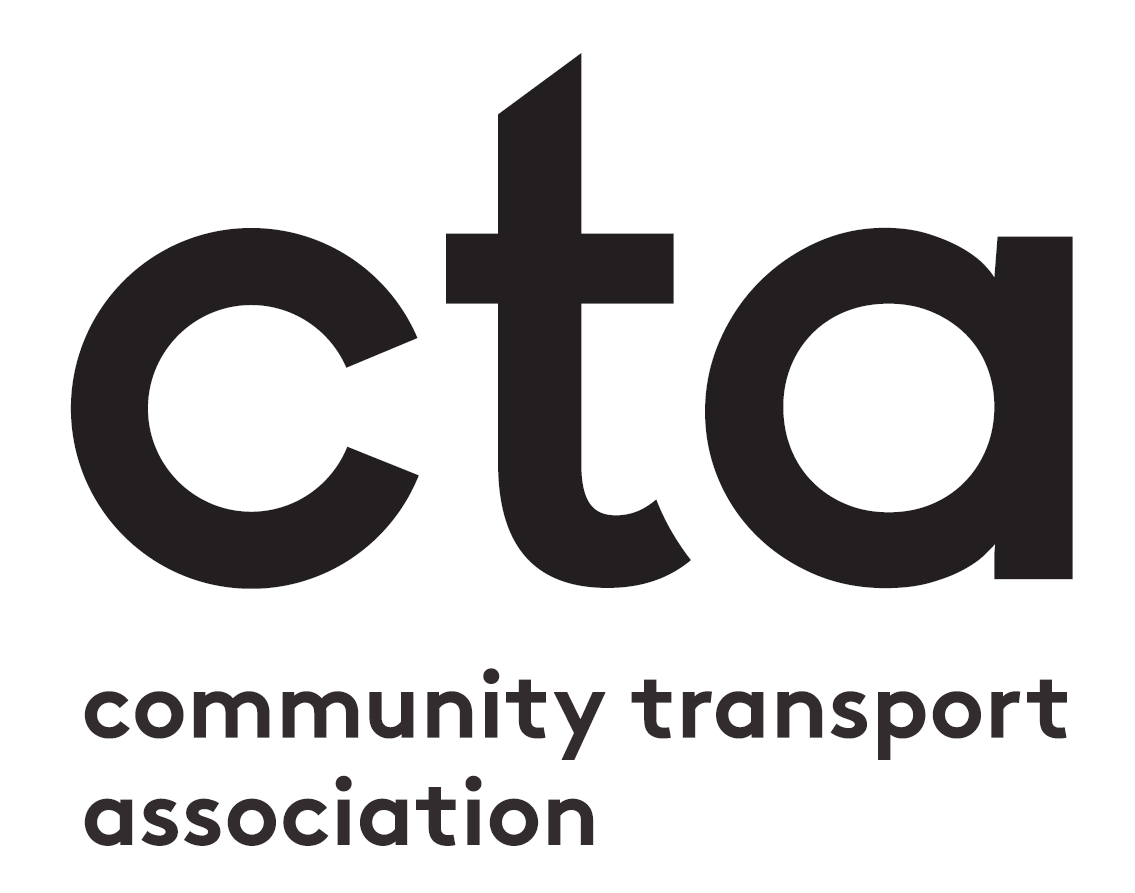 CTA’s Scotland ConferenceBring a trustee discount formTo book your discounted place for trustees, please fill in this booking form and email it to bookings@ctauk.org. If you are booking for more than one participant, please fill out a booking form per person. Please note this discount is only valid if you have already purchased at least one full priced ticket. Price: £40PaymentPlease select a method of payment:Please invoice my organisationPay by credit/debit cardParticipant name:Participant job title:Organisation:CTA Membership Number (if applicable)Email address:Dietary or accessibility requirements: